Обзор интернет-ресурсов по вопросам профессионального самоопределения «Профориентация: кем стать? » – www.ht.ru/prof сайт Центра тестирования и развития «Гуманитарные технологии» «Профориентация, образование, занятость – www.acareer.ru - сайт, на котором содержится большой банк описания профессий, информация о вузах и особенностях поступления. Можно принять участие в форуме по обсуждению общих вопросов профориентации и поступления.«Профессиограммы, краткий словарь профессий» http://trud.admtyumen.ru – на официальном сайте департамента труда и занятости населения Тюменской области, в разделе «Консультации специалистов – обучение». Словарь профессий, составленный с учетом востребованности специалистов данных профессий на современном рынке труда.«Профессии» - www.ucheba.ru/prof – раздел сайта «Учеба. ру». Здесь представлено более 600 описаний наиболее востребованных на сегодняшний день профессий, рассортированных по разделам. Кроме того, «Учеба. ру» – крупнейший портал, посвященный обучению и образованию.E-xecutive. ru: справочник профессий –www.e-xecutive.ru/professions – раздел сайта содержит как общие описания профессий, так и специфические описания позиций для таких областей профессиональной деятельности, как «Реклама и РR», «Клиентские отношения», «Администрирование», «Работа с персоналом», «Маркетинг и продажи»."Открытый урок" - образовательный проект  - информация для учащихся и молодых специалистов: выбор профессии, построение карьеры и др. Каталог учреждений профобразования и предприятий Самарской области. Видеоконференции.Сайт http://www.profvibor.ru/node/2 предложит каталог профессий. Задача данного проекта сориентировать в мире профессий, помочь определить дальнейший жизненный путь.Список профессий представлен на сайтах http://www.postupil63.ru/  и http://vse-professii.ru/https://navigatum.ru/metodika.html    ОБРАЗОВАТЕЛЬНЫЙ И НАУЧНО-ИССЛЕДОВАТЕЛЬСКИЙ ПРОЕКТ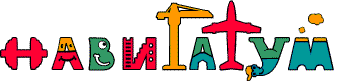 Мы создаем игровые инструменты 
профессионального и личностного самоопределения.
Системная профориентация от 3,5 лет до 65+ welcome@navigatum.ruСкачать каталог Основные тезисы методики Навигатум
Критерии создания инструментов Навигатум
Идеальная траектория профориентации
Методические этапы
Профориентационные задачи по возрастам
Пирамида самоопределения
Мета-профессии
Карта отраслей и Направления трудовой деятельности
Образ жизни
Формула выбора профессии
Идеология и миссия
Инструменты системной профориентацииhttps://moeobrazovanie.ru/         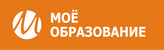 https://moeobrazovanie.ru/gotovije_uroki_po_proforientatsii.htmlhttps://smartia.me/skills/              СмартияДанный ресурс позволяет школьникам тренировать ключевые умения, собирать для себя содержательные коллекции учебных материалов: из статей, тренингов, онлайн-курсов.https://profilum.ru/         ПрофилумСервис профессиональной навигации, помогает сориентироваться в мире новых профессий, узнать диапазон зарплат, востребованность, требуемые компетенции, подбирает варианты подходящих видов деятельности, предлагает круг профессий на основе компетенций.https://proektoria.online/     ПроекторияИнтерактивная цифровая платформа для профориентации школьников. Онлайн-площадка для коммуникации, выбора профессии и работы над проектными задачами.  https://xn--80acqkxbs.xn--p1ai/      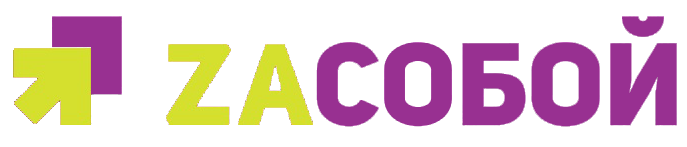 Всероссийская программа по развитию системы ранней профориентации «Zасобой» направлена на работу со специалистами в области профессионального самоопределения, а также на работу с учащимися.https://proforientator.ru/tests/    Тесты, методики, консультации     специалистов http://smart-course.ru/school     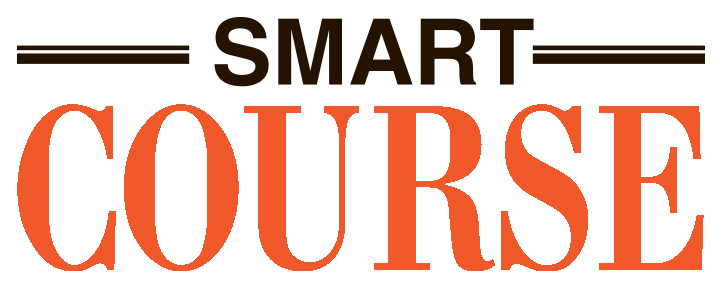 Материалы для тех, кто работает с подростками, помогает им сделать осознанный выбор.https://proekt-pro.ru/             Пропуск в профессиюПрактические программы по профориентации: экскурсии в компании, мастер-классы, бизнес-игры и многое другоеhttp://proftime.edu.ru/index.php?id_catalog=1&id_position=1   Время выбирать профессиюСайт можно рекомендовать для самодиагностики подросткам и родителям. Педагоги найдут материалы для подготовки к профориентационным мероприятиям.https://proforientation.ru/      Профориентация и самоопределениеОписание профессий, тесты, методики, статьи. Авторская методика профориентации Натальи Грэйсhttp://metodkabi.net.ru/    Методический кабинет профориентации РезапкинойMетодики, тесты самодиагностики, статьи и фрагменты из книг и фильмов известного психолога-профконсультанта Галины Резапкиной. https://www.profguide.io/      Центр профориентации "ПрофГид"Тесты профориентации, тесты на профессию, консультации в центре профориентации Э. Давыдовойhttps://onlinetestpad.com/ru/test/59154-professionalnye-predpochteniyaПрофессиональные предпочтенияОнлайн-тесты по профориентацииhttp://psiholocator.com/proforientaciya/karta-interesov   Карта интересовТест на профориентацию — «Карта интересов». Опросник разработан А.Е. Голомштоком. Предназначен для изучения интересов учеников в различных сферах деятельностиhttp://www.apkpro.ru/theme/internet_res/www.ucheba.ru/prof     Учеба.ру ПрофессииУчеба.ру - крупнейший каталог учебных заведений, помогающий не только определиться с выбором вуза, но и с будущей профессией. Раздел "Профессии" содержит тесты и описания профессий.https://prof-test24.ru/test/   Профориентация онлайн-тестЛучшие тесты на профориентацию в формате онлайн помогут узнать профессию, характер, таланты, удачные направления в жизни и в бизнесе.https://paramult.ru/jobskaleidoscope    Калейдоскоп профессийПросто и понятно о профориентации и выборе профессии для малышей, старшеклассников, студентов, взрослых в формате коротких видео.proforientator.ru Центр тестирования - Профориентация: кем стать. Выбор профессии. На сайте представлены материалы по выбору профессии: терминология, описания и типы специальностей. Тесты он-лайн. Информация о профконсультациях, тренингах, курсах подготовки к ЕГЭ вцентре "Гуманитарные технологии". www.labor.ru Департамент труда и занятости г. Москвы. Содержит информацию, необходимую для содействия в трудоустройстве и подборе персонала: рекомендации по выбору и смене профессии, поиску работы, анонсы городских и окружных мероприятий, проводимых органами труда и занятости г. Москвы.На сайте можно узнать адреса центров Москвы, предоставляющих гражданам информацию о рынке труда, востребованных профессиях и специальностях, возможностях карьерного роста.В разделе «Пресса о рынке» труда размещена большая подборка интересных статей по трудоустройству и подбору персонала, дайджест специализированных газет и журналов, аннотированный каталог книг по вопросам труда и занятости.Особый интерес представляет информация о профессиях, пользующихся спросом на рынке труда Москвы (по данным городского банка вакансий). www.iacedu.ru Информационно-аналитический центр (ИАЦ) ДОгМ. На сайте представлены инновационные образовательные проекты, среди которых особое место занимает профессиональная ориентация школьников, которой занимается структурное подразделение Информационно-аналитическог центра - Городской ресурсный центр. Заочно познакомиться с его работой можно с помощью программы «Виртуальная экскурсия по центру».На сайте можно пройти психологическую диагностику с помощью системы психологического тестирования и профессионального определения, а также записаться на консультацию.Раздел «Мероприятия» рассказывает о семинарах, днях открытых дверей, городских днях профориентации, программах профориентационной работы с учащимися, работе окружных и районных центров профориентации.Раздел «Об учебном центре» информирует о подготовке педагогических и управленческих кадров в рамках повышения квалификации работников образования г. Москвы. prof.labor.ru Банк интерактивных профессиограмм. Видеоролики! о профессиях. www.proftime.edu.ru «Время выбрать профессию» Московский психолого-социальный институт. Сайтадресован молодым людям, которые не хотят ошибиться с выбором профессии, и взрослым - родителям, педагогам, психологам, работодателям, которые стараются им в этом помочь.Раздел «Как выбирать профессию» содержит общие рекомендации по правильному выбору профессии, методику экспресс-диагностики «Матрица выбора профессии» с описанием двухсот профессий, видео «Право на ошибку».В разделе «Слагаемые успеха» изложена стратегия выбора профессии, которую сопровождает самодиагностика по шести надежным методикам, позволяющим пользователям уточнить свои профессиональные интересы, склонности и личностные особенности, видео «Стратегия выбора профессии».Раздел «Образование и карьера» рассказывает о современном рынке труда, уровнях профессионального образования и путях получения профессии, видео «Пути получения профессии».Раздел «Методическое обеспечение» предназначен специалистам в области профессиональной ориентации молодежи и содержит анонсы семинаров и конференций по профориентации, а также методические материалы (программы, тренинги, рекомендации).В разделе «События и люди» представлена информация о мероприятиях, посвященных профориентационной работе с молодежью, а также о людях, внесших значительный вклад в теорию и практику профориентационной работы.На сайте предусмотрена регистрация, которая дает возможность пройти тесты, получить результаты и сохранить их в «личном кабинете», а также возможность создания региональных страниц и прохождения мониторинга профессиональных планов и ценностей подростков. www.psykonvoy.ru  Центр социально-трудовой адаптации и профориентации «Гагаринский» Юго-Западного окружного управления ДОгМ адресован специалистам образовательных учреждений, занимающимся профориентационной работой, подросткам и их родителям. Сайт информирует об услугах, которые оказывают специалисты Центра; это профориентация и психологическая помощь, дополнительное образование и трудоустройство школьников, психологическая подготовка к поступлению в вуз.Разделы «Психология», «Профориентация» и «Медицина» информируют о направлениях работы различных отделов Центра (психологическая диагностика, тренинги и групповые коррекционно-развивающие игры, индивидуальные психологические консультации для детей и родителей, помощь в выборе профессии) и специалистах Центра.В разделе «Дополнительное образование» представлены программы, направленные на личностное развитие, укрепление здоровья и профессиональное самоопределение детей и подростков; формирование общей культуры. Занятия в объединениях дополнительного образования знакомят детей и подростков с различными профессиональными сферами, помогают выявить свои личные возможности и определиться в выборе профессии, получить основы профессиональных знаний.Раздел «Мероприятия» знакомит с городскими и окружными мероприятиями, посвященными профориентации и трудоустройству молодежи (Дни профориентации, Ярмарки вакансий, Дни открытых дверей, конференции, конкурсы, семинары). www.shkolniky.ru Столичный центр профориентации «Разумный выбор». Сайт адресован старшеклассникам, стоящим перед выбором профессии, и специалистам, работающим с подростками. Он информирует о содержании работы Центра (определение профессиональной пригодности; подбор учебных заведений для обучения; формирования профессиональной готовности к поступлению в учебное заведение), методах работы (индивидуальное и групповое, бланковое и компьютерное тестирование; тренинги личностного роста). Все услуги специалисты Центра оказывают бесплатно. На сайте представлен обширный материал по вопросам, связанным со столичным образованием.Раздел «Школы Москвы» содержит информацию об адресах и телефонах школ Москвы; рассказывает о новостях столичного образования. Здесь представлены тексты всех нормативных документов, регламентирующих работу образовательных учреждений, а также аннотации учебных пособий для учащихся I-XI классов по всем образовательным областям.В разделе «Вузы Москвы» приводится рейтинг московских вузов, новости и рекомендации по выбору учреждения профессионального образования.Раздел «Профессии» знакомит старшеклассников с содержанием, профессионально важными качествами и медицинскими противопоказаниями профессий по алфавитному указателю и по классификации Е. А. Климова.В разделе «Призывнику» дана информация о призыве на военную службу, освобождении и отсрочках, адреса и телефоны вузов Москвы, в которых есть военные кафедры, а также рекомендации призывнику.Уникален раздел «Результаты школьного тестирования», который знакомит школьников с результатами пройденных в школе тестов. Для этого необходимо ввести в поле «Номер школы» и индивидуальный пароль, выдаваемый при тестировании. По итогам тестирования учащиеся получают обзор востребованных современным рынком труда профессий, а также определение их личной направленности на конкретную группу профессий. www.profvibor.ru «Электронный музей профессий» - проект Центра социально-трудовой адаптации и профориентации «Гагаринский» Юго-Западного окружного управления ДОгМ, адресованный, прежде всего учащимся, 8-11 классов.Справочно-информационный блок представлен разделами «Каталог профессий» (большой алфавитный список профессий с их описаниями); «Статьи о профессиях»; «Профессиональные праздники»; «Детский взгляд на профессию» (рефераты, рисунки и фотографии).Диагностический блок составляют разделы «Анкета по трудоустройству», «Профориентационное тестирование 8-x и 10-x классов», «Профориентационное тестирование 9-x и 11-x классов». На сайте предусмотрена регистрация, которая дает возможность пройти тесты, получить результаты и сохранить их в «личном кабинете», а также вести статистику посещений и выполнения тестов. К сожалению, выбор методик ограничен и одинаков для всех возрастных групп, а методики даны без указания авторства.В разделе «Навигация» предусмотрена возможность найти профессию по заданным критериям, предлагать темы для обсуждения и размещать свои материалы.На сайте действует форум, где можно задать вопрос психологу и юристу и получить квалифицированный ответ. http://www.moeobrazovanie.ru  Мое Образование: поиск вузов и колледжей России. Все вузы (2754) Все колледжи (3599). www.urc.ac.ru/abiturient/index.html Общероссийская информационно-справочная система «Абитуриент» предназначена для поступающих в вузы и школы России. Основной задачей сайта является помощь в профессиональном самоопределении учащегося и выборе подходящего образовательного учреждения. Решению этой задачи посвящены и отдельные разделы сайта.В разделе «Самоанализ» содержатся общие правила выбора профессии и диагностический блок, включающий в себя он-лайн-тесты по выявлению подходящего типа профессии, особенностей темперамента, определению потребности в достижениях. Для прохождения тестирования и получения результатов регистрация не нужна.Раздел «Выбор специальности» включает в себя единую базу специальностей, по которым ведется обучение в российских вузах.В разделе «Как подготовиться» учащиеся найдут общие рекомендации по подготовке к вступительным экзаменам в вузы.Информация о вопросах поиска работы, состоянии рынка труда и трудоустройстве после окончания высшего учебного заведения размещена в разделе «Перспективы трудоустройства». http://center1.testov.net  Городской портал профессиональной ориентации г. Москвы является основой для создания единого информационно-технологического пространства профориентационной работы в столице. Он содержит информацию о Городском центре профессиональной ориентации, проведенных им мероприятиях, ближайшие и перспективные планы работы центра с возможностью записи на интересующие мероприятия. Мероприятия центра рассчитаны на специалистов, занимающихся вопросами профессиональной ориентации, школьников и студентов. Все мероприятия Городского центра профориентации (занятия, игры, тренинги, профориентационное тестирование) проводятся бесплатно, по предварительной записи.В разделе «Школьникам» размещена актуальная база высших и средних профессиональных учебных заведений Москвы, статьи о наиболее востребованных и популярных профессиях московского региона.Раздел «Студентам» поможет учащимся средних специальных и высших профессиональных учебных заведений узнать о тонкостях трудоустройства, найти материалы, книги, статьи о профессиональном самоопределении, познакомиться с требованиями рынка труда Москвы, найти вакансию.Предлагаем подборку информационных ресурсов по профориентации, профессиональному самоопределению и профессиональному образованию школьниковВсероссийские открытые уроки - профориентационные онлайн-мероприятия, организованные Министерством просвещения РФ совместно с порталом "ПроеКТОриЯ".  Навигатор дополнительного образования детей Новосибирской области, Министерство образования Новосибирской области, "Областной центр развития творчества детей и юношества"  Центр развития профессиональной карьеры, Государственное автономное учреждение Новосибирской областиГлавная задача Центра - повысить конкурентоспособность молодых людей на рынке труда и создать условия для их социальной адаптации. Для молодёжи от 14 до 29 лет оказывается комплекс услуг (профориентационных, психологических и др.): консультации, семинары и тренинги различной тематики, направленные на то, чтобы молодой человек смог максимально эффективно использовать свой профессиональный и личностный потенциал в начале трудового пути. Профориентационный портал, ГАУ НСО "Центра развития профессиональной карьеры"Информация о востребованных вакансиях, консультирование по профессиональной ориентации, социальной адаптации, карьерное консультирование, диагностика предпринимательских способностей, консультации психолога. Атлас новых профессий «Атлас новых профессий» — это альманах перспективных отраслей и профессий на ближайшие 15–20 лет. Он поможет понять, какие отрасли будут активно развиваться, какие в них будут рождаться новые технологии, продукты, практики управления и какие новые специалисты потребуются работодателям.В разделе «Родителям» размещена информация о мероприятиях, посвященных профессиональной ориентации и профессиональному самоопределению молодежи.Раздел «Специалистам» содержит информацию о методических семинарах, «круглых столах» и конференциях, посвященных вопросам методического обеспечения профориентационной работы в образовательном учреждении и электронную библиотеку по профессиональной ориентации. www.start4you.ru «Образование и карьера» - информационно-справочный ресурс для выпускников школ и студентов. Здесь размещены актуальные вакансии и рекомендации по выбору профессии и образовательного учреждения, поиску работы.Раздел «ЕГЭ» включает в себя информацию о едином экзамене, нормативные документы, демонстрационные варианты ЕГЭ по предметам общеобразовательного цикла. Пройти тест можно после регистрации.В разделе «Тесты» представлены группы методик, разделенные по сферам диагностики: знание ИТ-технологий, иностранных языков, тесты для школьников и студентов, направленные на проверку знаний предметов общеобразовательного цикла. Ссылки, обещающие психологическую диагностику, ведут на сайт «Гуманитарные технологии».Раздел «Конкурсы» содержит информацию о молодежных конкурсах, организованных как командой сайта «Образование и карьера», так и партнерами. Чтобы принять участие в конкурсах, необходимо зарегистрироваться.В разделе «Статьи» представлены интересных рубрики: «Тема дня» (актуальные новости образования), «Звездный старт» (истории успеха известных людей), «Пропуск в профессию» (анонсы экскурсий на предприятия города Москвы, бизнес-идеи), «Наши победители» (доска почета победителей конкурсов сайта).Раздел «Секреты профессии» содержит оригинальные статьи о профессиях, написанные по единой и удобной схеме: особенности профессии, перспективы карьерного развития, образовательные учреждения Москвы.NTERNET-сайты по вопросам профессионального самоопределения: www.proforientator.ru— самый известный портал о выборе профессии. Здесь можно пройти тесты, найти описания различных профессий и названия учебных заведений, где можно получить образование по этим специальностям. www.profedu.ru— на портале «Профессиональное образование Москвы» Вы найдете интересную информацию о специальностях, которые можно получить в столичных колледжах.www.profvibor.ru— портал о профессиональном выборе. Можно задать вопрос психологу, пройти тестирование, получить информацию о 1400 профессий. www.my-test.ru— это огромный сборник тестов, которые помогут Вам выявить свои личностные качества и особенности. www.proftime.edu.ru- на сайте Московского психолого-социального института даны конкретные рекомендации‚ как определить круг своих интересов шаг за шагом. Затем можно открыть «матрицу профессий» и‚ выбрав понравившуюся сферу по вертикали и горизонтали‚ увидеть‚ какая профессия тебе ближе. Например‚ если вам нравится «Информация» и «Конструирование»‚ ваши варианты — переводчик‚ журналист‚ веб-дизайнер и картограф. Щелкнув на название профессии‚ вы увидите ее описание. Также на сайте размещены различные психологические тесты и краткие биографии российских психологов-профориентаторов. 

www.profguide.ru - «ПрофГид» — это страничка‚ где собрано более десяти профориентационных тестов‚ есть масса полезных статей‚ новости рынка труда‚ опросы и большая подборка учебных заведений‚ где можно получить определенные специальности. Также размещена информация о различных профессиональных конкурсах. Кроме того‚ на портале можно получить онлайн-консультацию и узнать о различных тренингах‚ которые проводят сотрудники центра. www.rodn-i-k.narod.ru- если не обращать внимание на очень простенький дизайн сайта‚ его можно признать настоящим кладезем психологических методик по профориентации. Здесь в открытом доступе размещены все основные задания‚ которые используют во время платных консультаций в специализированных центрах. О ваших способностях и склонностях расскажут‚ например‚ тесты «Типы личности по Голланду»‚ «Метод Кейсри»‚ «Психогеометрия»‚ «Числовые ряды» и др. Также здесь можно найти много подсказок‚ как построить успешную карьеру. 
www.rabochee-mesto.com - отличный сайт‚ где собраны рассказы обычных людей о своих необычных профессиях. Из первых уст можно узнать‚ чем занимается судебный пристав-исполнитель‚ химик-хроматографист‚ кастинг-менеджер‚ дальнобойщик‚ егерь‚ гидрометаллург. Каких только специальностей здесь нет! Авторы готовы поделиться с вами самым интересным‚ что есть в их работе‚ а также рассказать о сложностях‚ с которыми сталкиваются. Им можно задать вопрос‚ оставив отзыв после понравившегося поста.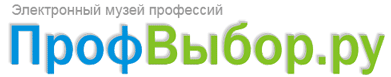 Сайт «Электронный музей профессий              http://www.profvibor.ru/ Сайт был создан для помощи подросткам в формировании интереса к миру профессий и выстраиванию своих профессиональных компетенций. В разделе «Профессиограммы» размещены описания большинства современных профессий, многие из которых снабжены ссылками на статьи и видео, содержащих более подробную информацию о данной профессии. В разделе «Взгляд изнутри» особенностями той или иной профессии делятся сами специалисты. На сайте собрана большая коллекция видео и аудиоматериалов по профориентации.Сайт «Профориентация лично с Натальей Грейс»  http://www.proforientation.ru/Ресурс рекламирует услуги Тренинговой Компании Натальи Грейс, которые существенно отличаются от общепринятых в психологическом консультировании методик. Специалисты компании считают, что «общепринятый тест по профориентации - это механический подход». Свою диагностику они строят на анализе почерка испытуемого и «сердечного проникновения в вашу ситуацию».Это проникновение, как очное, так и дистанционное, обойдется клиентам 5.000 рублей. Но более продуктивной формой помощи Грейс считает тренинг по повышению самооценки или индивидуальный очный или дистанционный коучинг (2 встречи по два часа для жителей Санкт-Петербурга стоят 33.000 рублей, для жителей Москвы 50.000 рублей).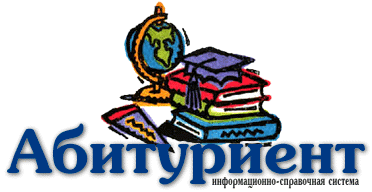 Сайт  «Общероссийская информационно-справочная система «Абитуриент»»http://www.urc.ac.ru/abiturient/index.htmlСистема предназначена для поступающих в вузы и школы России.Основной задачей сайта является помощь в профессиональном самоопределении учащегося и выборе подходящего образовательного учреждения. Решению данной задачи посвящены и отдельные разделы сайта.В разделе «Самоанализ» содержатся общие правила выбора профессии и диагностический блок, включающий в себя он-лайн-тесты по выявлению подходящего типа профессии, особенностей темперамента, определению потребности в достижениях. Для прохождения тестирования и получения результатов регистрация не нужна.Раздел «Выбор специальности» включает в себя единую базу специальностей, по которым ведется обучение в российских вузах.В разделе «Как подготовиться» учащиеся найдут общие рекомендации по подготовке к вступительным экзаменам в высшие учебные заведения.Информация о вопросах поиска работы, состоянии рынка труда и трудоустройстве после окончания высшего учебного заведения размещена в разделе «Перспективы трудоустройства».Сайт http://www.urc.ac.ru/abiturient/index.html имеет систему перекрестных ссылок и удобную навигацию, что значительно сокращает время поиска необходимой информации.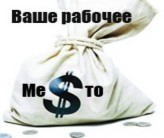 Портал «Ваше рабочее место»  http://www.rabochee-mesto.com/Целью портала является помощь в выборе профессии. Разработчики сайта оригинально решают задачу знакомства школьников с профессиями.Каждый специалист может рассказать о своей профессии по установленной схеме. Для этого пользователю необходимо зарегистрироваться и заполнить форму из 14 универсальных вопросов, в том числе название профессии, должностные обязанности, необходимое образование, примерная заработная плата, условия труда, возможности развития и пр. Таким образом создается универсальная база данных о профессиях, которая пополняется ежедневно. Сейчас на портале можно найти информацию о 300 профессиях.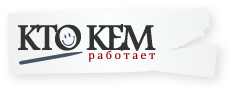 Сайт  «Кто кем работает»  http://www.kto-kem.ru/Сайт адресован молодым людям. На сайте размещены описания популярных профессий, включающих историю развития от их возникновения до наших дней, перспективы профессионального развития, социальную значимость.На сайте размещен ряд статей, рассказывающих о профессиях редких, исчезнувших, смешных, женских, мужских, опасных, вредных и пр.Сайт  «Профессию выберите для себя» http://rodn-i-k.narod.ru/Сайт разработан специалистами факультета психологии Санкт-Петербургского государственного университета и посвящен выбору профессии.На сайте представлена разноплановая и плохо структурированная информация: профориентация, аромотерапия, диета, комнатные растения, сдача экзамена и т.п.В разделе «Тестироваться» потренируйтесь представлен большая и некритичная подборка тестов, авторство большинства из которых не указано. Тестирование на сайте можно пройти бесплатно и без регистрации.Раздел «Специалисты о выборе профессии» информирует об услугах Центра профессионально-личностного консультирования СПбГУ.Раздел «Главный принцип выбора профессий» знакомит пользователей с формулой «хочу = могу = надо». Формула представлена в виде интерактивной схемы с активными ссылками.Раздел «Азбука профессий и специальностей» содержит алфавитный указатель профессий, описанных по единой схеме (тип профессии, содержании деятельности, знаниях и умениях, необходимых для работы по профессии, условиях труда, требованиях к здоровью) Содержится информация о высших образовательных учреждениях Москвы и Санкт-Петербурга, обучающих по представленной специальности.Сайт «Время выбрать профессию»  http://www.proftime.edu.ru/Сайт «Время выбрать профессию» Федерального института развития образования адресован молодым людям, которые хотят правильно выбрать профессию, и взрослым – родителям, педагогам, психологам, работодателям – которые стараются им в этом помочь.В разделе «Как выбирать профессию» можно посмотреть видео «Стратегия выбора профессии», рекомендациями, пройти экспресс-диагностику по методике «Матрица выбора профессии», содержащей описание двухсот профессий.Раздел «Слагаемые успеха» содержит видео «Право на ошибку» и методики профессиональной диагностики. В разделе «Образование и карьера» есть видео «Пути получения профессии», информации о рынке труда и уровнях профессионального образования.Раздел «Сопровождение профориентационной работы» адресован специалистам, занимающимся профориентационной работой, и содержит анонсы конференций и курсов повышения квалификации, методические материалы, книги, статьи и рецензии.В разделах «Новости регионов» и «Профориентация в лицах» рассказывается о профориентационных мероприятиях и людях, профессионально помогающих другим найти свое место в жизни.Все материалы предоставляются бесплатно. Регистрация на сайте дает возможность пройти все тесты в режиме on-line и получить результаты.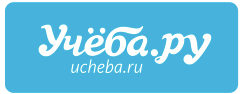 Сайт «Учёба.Ру» http://www.ucheba.ru/«Учёба.ру» - крупнейший образовательный сайт, который входит в структуру Издательского дома «Всё для Вас». Сайт адресован абитуриентам, студентам колледжей и вузов, классифицированных по различным признакам. Учёба.ру — это самый большой каталог учебных заведений и программ в России и за рубежом.В разделе «Старшекласснику и абитуриенту» есть ссылки «Профессии» и «Специальности», где можно не только получить информацию о востребованных профессиях, подобрать необходимую специальность и направление обучения, но и пройти тесты по профориентации.http://www.moeobrazovanie.ru - Интернет-портал для старшеклассников, абитуриентов, студентов.Сайт делает поиск информации о вузе или колледже, будущей профессии и специальности максимально удобным и простым. Здесь есть рейтинги специальностей вузов и колледжей, рейтинги профессий и отраслей науки, различные тесты.На сайте работает «Доска вопросов», где можно поучаствовать в обсуждении той или иной темы, или задать интересующий вас вопрос.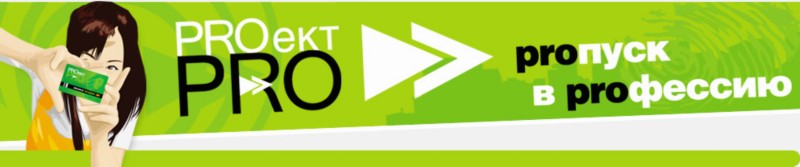 Коммерческий проект «Пропуск в профессию» http://www.proekt-pro.ru/PROект PRO - это шаги во взрослую жизнь, pro proфессии и компании, pro proстранство возможностей жизни и вариантов пути. Prо современный бизнес для подрастающих детей, которым предстоит определяться в жизни. Это проект pro proбу себя.Цель PROекта - показать и рассказать детям «всю правду про взрослую профессиональную жизнь», на примере успешных компаний показать, как строится современный бизнес, как создаются и работают современные технологии, какие сотрудники и как участвуют в создании результата. Дать возможность старшеклассникам примерить на себя разные специальности, проникнуть в суть профессий, пробудить интерес стать профессионалами и найти ответ на вопрос «кем стать».PROектPRO - это возможность посмотреть, попробовать, проиграть разные варианты собственной жизни. И сделать это увлекательно.«Профориентация: кем стать?» - http://a.profkonsultant.ru/Сайт Центра тестирования и развития МГУ «Гуманитарные технологии», где можно найти массу полезной информации о профессиях, получить оперативные новости о «днях открытых дверей» и образовательных выставках, пройти краткий профориентационный тест, получить ответ специалиста на форуме. На этом сайте содержится много тематических статей по вопросам выбора профессии. Можно познакомиться с рассказами опытных психологов-консультантов о том, что влияет на выбор профессии, какие типичные ошибки совершают молодые люди. Приводится описание большого количества профессий, которые по различным рейтингам являются наиболее востребованными на современном рынке труда. Отдельный раздел составляют описания ВУЗов, профильных школ, подготовительных курсов, а также представлена информация о способах поступления.«ПрофГид»Сайт посвящен выбору профессии и адаптации человека на рынке труда. Адресован и взрослым, и подросткам, выбирающим свой путь.Полезные ссылкиПрофориентация, профессиональное самоопределение